Об утверждении плана мероприятий по профилактике правонарушений на территории  Зиминского  сельского поселения на 2021--2025 годы    В соответствии со статьями 83, 84 Конституции Республики Крым, статьями 28, 36, 41, Закона Республики Крым «О системе исполнительных органов государственной власти Республики Крым», Законом Республики Крым «О профилактике правонарушений в Республике Крым», а также  в целях профилактики правонарушений на территории Зиминского сельского поселения,Зиминский  сельский совет    РЕШИЛ:1.Утвердить План мероприятий по профилактике правонарушений на территории Зиминского сельского  поселения на 2021-2025 годы согласно приложению 1. 2. Обнародовать данное решение  путем размещения на информационном стенде Зиминского сельского поселения, расположенном по адресу: с. Зимино,             ул. Гагарина, 33 и на официальном сайте Администрации Зиминского сельского поселения (http://Зиминское-сп.рф/).3. Контроль за выполнением настоящего решения возложить на постоянную комиссию по бюджету, налогам, муниципальной собственности, земельным и имущественным отношениям, социально-экономическому развитию, законности, правопорядку, регламенту, служебной этике, кадровой политике и местному самоуправлению. Председатель Зиминского сельскогосовета – глава Администрации Зиминского сельского поселения			               	С.В.Канцелярук     Приложение 			к решению       27    заседания    Зиминского      сельского совета 2 созыва от 28.06.2021г. № 243-2/21 План  мероприятийпо профилактике правонарушений на территории Зиминского сельского поселения  на 2021-2025 годыРЕСПУБЛИКА КРЫМРАЗДОЛЬНЕНСКИЙ РАЙОНЗИМИНСКИЙ СЕЛЬСКИЙ СОВЕТ27-е внеочередное  заседание  2 созываРЕШЕНИЕ  № 243-2/21     от 28 июня   2021 года     с. Зимино№ п/пСодержание мероприятийСроки исполнения Ответственные исполнителиПроведение комплексных оздоровительных, физкультурно-спортивных и агитационно-пропагандистских мероприятий (дней здоровья, спортивных соревнований и т.п.)постоянноМБОУ «Зиминская средняя общеобразователь-ная школа» ,руководитель учрежденияОрганизация антинаркотической и антиалкогольной пропаганды среди несовершеннолетних. Пропаганда здорового образа жизни подростков и молодежи, их ориентация на духовные ценности.постоянноАдминистрацияМБОУ «Зиминская средняя общеобразователь-ная школа», руководители Дома культуры, сельского клуба,Участковый инспектор полицииСистематическое информирование граждан о действиях при угрозе возникновений террористических актов в местах массового пребывания, а также при проведении культурно-массовых, спортивных и других общественных мероприятиях.постоянноАдминистрация сельскогопоселенияОбеспечение  проведения в школах бесед, викторин, конкурсов по Правилам дорожного движения.в течение годаМБОУ «Зиминская средняя общеобразователь-ная школа» Организация  проведения внеклассных занятий на тему профилактики и борьбы с незаконным оборотом и употреблением наркотиков, пьянством и алкоголизмом.в течение годаМБОУ «Зиминская средняя общеобразователь-ная школа» Осуществление  корректировки действующих нормативных правовых актов, регламентирующих правоотношения в сфере профилактики правонарушенийпо мере необходимостиАдминистрация сельского поселенияПроведение совещаний по вопросу о профилактике правонарушений на территории Зиминского сельского поселениядо 1 мая,до 1 ноябряАдминистрация сельского поселенияПроведение бесед с учащимися общеобразовательных школ на тему об ответственности за нарушение административного и уголовного законодательства.в течение годаОтдел МВД России по Раздольненскому району 9.Выявление лиц, ведущих асоциальный образ жизни, проведение с ними разъяснительной работы о правовых последствиях противоправного поведенияпостоянноАдминистрация сельского поселения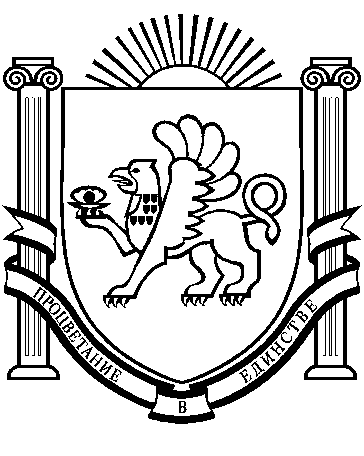 